Први разред – енглески језик   (23.03-27.03.)Здраво, драга моја дечице! https://www.youtube.com/watch?v=gghDRJVxFxU  Прво мало да се размрдамо! Пустите песму, устаните, играјте и певајте. Погледајте и послушајте причу.  Запишите у свесци, на српском,  речи за које мислите да су  важне у овој причи. https://www.youtube.com/watch?v=Bjc3sW3P5mIЧланови породице https://www.youtube.com/watch?v=FHaObkHEkHQ    Слушајте и понављајте речи које чујете. Сигурна сам да неке већ знате.  Нацртајте у свесци чланове своје породице. На крају једна дивна песмица коју ћете веома брзо научити. https://www.youtube.com/watch?v=BcA6muHkGXchttps://www.youtube.com/watch?v=LK3C9IytrLIВолим вас и љубим!  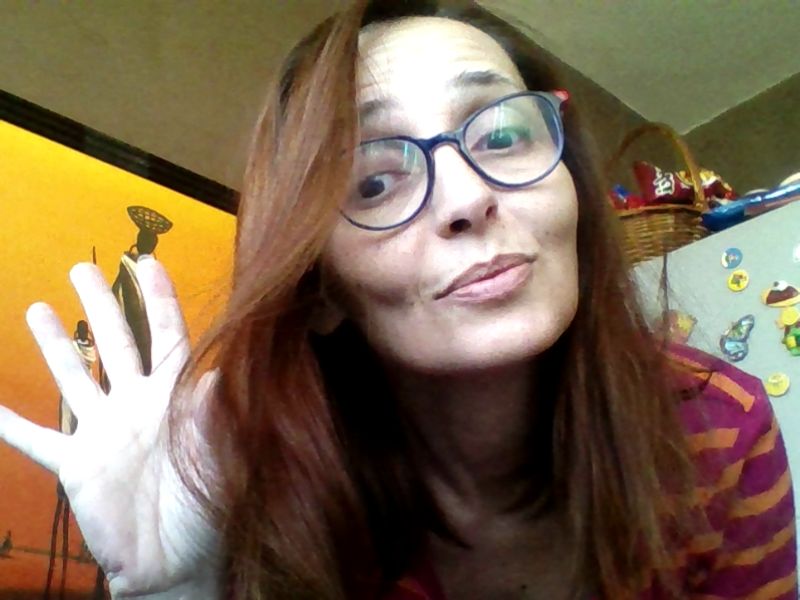                                                                                                      Даниела Стошић, професор енглеског језика